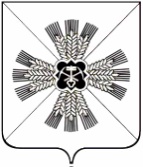 КЕМЕРОВСКАЯ ОБЛАСТЬАДМИНИСТРАЦИЯ ПРОМЫШЛЕННОВСКОГО МУНИЦИПАЛЬНОГО ОКРУГАПОСТАНОВЛЕНИЕот «______» _______________ г.  № _____пгт. ПромышленнаяО проведении  конкурса на лучшее новогоднее оформление «Зима – пора чудес»В целях создания праздничной атмосферы в предновогодние дни, новогодние и рождественские праздники, стимулирования участия организаций, предприятий учреждений и жителей в создании праздничного облика Промышленновского муниципального округа, развития и поощрения художественного творчества, руководствуясь Федеральным законом    от 06.10.2003 №  131 – ФЗ «Об общих принципах организации местного самоуправления в Российской Федерации», Уставом муниципального образования Промышленновский муниципальный  округ Кемеровской области - Кузбасса:	1. Провести  конкурс на лучшее новогоднее оформление   «Зима – пора чудес».2. Утвердить прилагаемое Положение о конкурсе «Зима - пора чудес».3. Утвердить прилагаемую форму заявки на участие в конкурсе «Зима - пора чудес».4. Утвердить прилагаемый состав комиссии по проведению  конкурса «Зима – пора чудес».5. Комиссии подвести итоги конкурса в срок до 22.12.2022г.6. Настоящее постановление подлежит размещению на официальном сайте администрации Промышленновского муниципального округа в сети Интернет.7. Контроль за исполнением настоящего постановления возложить на первого заместителя главы Промышленновского муниципального округа    О.Н. Шумкину.8. Настоящее постановление вступает в силу с даты подписания.Исп. Н.В. Торопова   Тел. 74342ПОЛОЖЕНИЕо  конкурсе на лучшее новогоднее оформление  «Зима – пора чудес»1. Общие положения1.1. Настоящее положение определяет порядок организации и условия проведения конкурса «Зима – пора чудес» (далее – конкурс), порядок работы комиссии.1.2. Организатором конкурса выступает администрация Промышленновского муниципального округа.2. Задачи конкурса	2.1. Улучшение качества художественного оформления и благоустройства Промышленновского муниципального округа к новогодним праздникам.	2.2. Поддержка и развитие новых форм дизайнерских решений в оформлении зданий и территории округа.	2.3. Привлечение к участию в работе по праздничному новогоднему оформлению организаций всех форм собственности, индивидуальных предпринимателей и населения.	2.4. Развитие творческой и общественной активности населения.3. Участники конкурса	3.1. Предприятия, организации всех форм собственности, индивидуальные предприниматели.	3.2. Муниципальные учреждения.	3.3. Жители округа.	3.4. Участники конкурса могут участвовать в нескольких номинациях.4. Условия проведения конкурса4.1. Конкурс проходит по номинациям:	4.1.1. «Снежный калейдоскоп» - оформление дома, придомовой территории.4.1.2. «Мой новогодний дом » - праздничное оформление подъезда.	4.1.3. «Сказка на окошке» - оформление окон зданий учреждений и организаций всех форм собственности с возможным использованием елочных шаров, световых гирлянд. 	4.1.4. «В ожидании  чудес» - оформление фойе, фасадов зданий муниципальных учреждений.	4.1.5. «Зимнее волшебство» - комплексное световое оформление фасадов зданий, деревьев, ограждений с возможным использованием елочных украшений (игрушек, мишуры, лент и др.) муниципальных учреждений, индивидуальных предпринимателей.4.2. Заявки на участие в конкурсе принимаются в организационном отделе администрации Промышленновского муниципального округа в период с 1 декабря по 12 декабря 2022 года.4.3. Итоги конкурса подводит комиссия в период с 12 по 16 декабря 2022 года.4.4. По итогам конкурса определяются победители по каждой номинации.5. Критерии оценки конкурса	5.1. Критерии оценки номинации «Снежный калейдоскоп» - оформление дома, придомовой территории:- масштабность;- оригинальность идеи;- применение нестандартных творческих и технических решений;- использование   светосервисного оформления;- наличие новогодней ёлки, ледовых или снежных скульптур, зимней горки и др.	 5.2. Критерии оценки номинации «Мой новогодний дом» -  праздничное оформление подъезда (вход в подъезд, лестничные клетки, лестничные марши): - творческий подход; - оригинальность; - композиционное решение; - разнообразие и качество новогодних украшений; - эстетическое состояние подъезда.	 5.3. Критерии оценки номинации «Сказка на окошке» - оформление окон зданий учреждений и организаций всех форм собственности с возможным использованием елочных шаров, световых гирлянд:- оригинальность идеи;- сюжетное оформление согласно праздничной тематике;- цветовое оформление – белая бумага;- художественная и эстетическая зрелищность;- оригинальное композиционное решение;- масштаб выполненной работы;- выразительность и мастерство исполнения.	5.4. Критерии оценки номинации «В ожидании чудес» - оформление фойе или фасадов зданий муниципальных предприятий и учреждений:- оригинальность идеи;- сюжетное оформление согласно праздничной тематике;- художественная и эстетическая зрелищность;- оригинальное композиционное решение;- масштаб выполненной работы;- единство стиля оформления;- выразительность и мастерство исполнения.	5.5. Критерии оценки номинации «Зимнее волшебство» - комплексное световое оформление фасадов зданий, деревьев, ограждений с возможным использованием елочных украшений (игрушек, мишуры, лент, и др.) муниципальных учреждений, индивидуальных предпринимателей, организаций иных форм собственности:- соответствие требованиям номинации;- соответствие стиля оформления новогодней тематике;- единство стиля оформления;- целостность композиции;- оригинальность решений;- художественная и эстетическая зрелищность;- применение нестандартных творческих и технических решений;- использование   современных  технологий   светового оформления.6. Награждение победителей6.1. В номинации «Снежный калейдоскоп» победителю вручается Диплом и денежная премия в размере 5 000 рублей.6.2. В номинациях «Мой новогодний дом», «Сказка на окошке» победителям вручается Диплом и денежная премия в размере 2 000 рублей.	6.3. В номинациях «В ожидании чудес», «Зимнее волшебство» победителям вручается Диплом и денежная премия в размере 10 000 рублей.Форма заявки на участие в  конкурсе на лучшее новогоднее оформление «Зима – пора чудес»СОСТАВкомиссии по проведению  конкурса на лучшее новогоднее оформление  «Зима – пора чудес»ГлаваПромышленновского муниципального округаС.А. Федарюк УТВЕРЖДЕНОпостановлением администрации Промышленновского муниципального округаот «__» ____________г.  № ______2019 № 1453-ППервый заместитель главыПромышленновского муниципального округаО.Н. ШумкинаУТВЕРЖДЕНАпостановлением администрации Промышленновского муниципального округаот «_____» ___________г. № _____НоминацияНаименование участника (наименование юридического лица, ИП)ФИО руководителя/участника Контактный телефонАдрес оцениваемого объектаИнформация об участие ранее в подобных конкурсахОписание работы2 - 3 фотографииУТВЕРЖДЕНпостановлением администрации Промышленновского муниципального округаот «____» __________г. № _____Председатель комиссии:Председатель комиссии:Председатель комиссии:Шумкина Ольга НиколаевнаПервый заместитель главы Промышленновского муниципального округаЧлены комиссии:Члены комиссии:Члены комиссии:БезруковаАльбина Петровнаи.о. заместителя главы Промышленновского муниципального округаТороповаНадежда Владимировнаначальник организационного отдела администрации Промышленновского муниципального округаКрыловаЮлия Анатольевна начальник отдела по архитектуре и градостроительству администрации Промышленновского муниципального округаБотвинкоЗоя Евгеньевназаместитель главного редактора Муниципального казенного предприятия  «Редакция газеты «Эхо»Первый заместитель главыПромышленновского муниципального округаО.Н. Шумкина